2016-04-NEU CURSO DE “MEJORA DEL RENDIMIENTO MENTAL” ENTRENAMIENTO DE FUNCIONES EJECUTIVAS CON NEURONUP”-NIÑOS Y PREADOLESCENTES-DESCRIPCIÓN: Taller dirigido a niños y preadolescentes  con el objetivo de estimular y  potenciar las capacidades cognitivas utilizando el ordenador y el acceso al  programa de rehabilitación neurocognitiva NeuronUP como herramienta https://www.neuronup.com/es/about PROFESIONAL:Zoraida  BENITO, psicóloga clínica especialista en neurología del Gabinete AM.PARTICIPANTES: Niños y preadolescentes de 9 a 14 años. Mínimo 6 participantes, máximo 10  participantes por grupo.Se hará un pretest, un postest e informe final puesto que, aunque es un taller grupal, las actividades serán individuales, adaptadas a las necesidades de cada participante: cada uno de ellos utilizará un ordenador y podrá complementar las actividades accediendo con su clave al sistema desde casa.DESARROLLO DE LA ACTIVIDAD: *  Todos los MIÉRCOLES del trimestre febrero, marzo y abril, 11 sesiones, del curso escolar 2015-2016, de 19:00 h a 20:00 h.  LUGAR Y COSTE DE LA ACTIVIDAD:Sala de informática del Centro Social “Pan y Guindas”,  sede de la asociación. Coste para socios: 50 € (exclusivamente el coste de la licencia de uso de la aplicación).  No socios: 120 €  el curso completo. PLAZO DE INSCRIPCIÓN :Hasta el  25 de enero, rellenando el documento de inscripción de la web http://tdah-palencia.es/COORDINADORES DE LA ACTIVIDAD:Juan Carlos Rojas :659905181           José Antonio Hoyos : 677738292                                                  @: info@tdah-palencia.es   CUENTAS BANCARIAS:     LA CAIXA MICROBANK. . …………....  Número de Cuenta: ES34  0133  2195  8142  0000  0918     ESPAÑA-DUERO………………………...  Número de Cuenta:  ES60  2104  0201  1991  5983  3583    INGDIRECT…………………….………..   Número de Cuenta:  ES68  1465  0100  9319  0029  6317PATROCINADORES: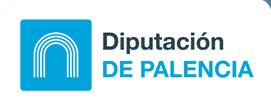 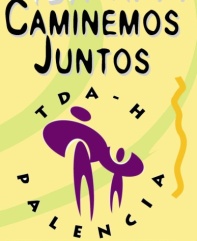 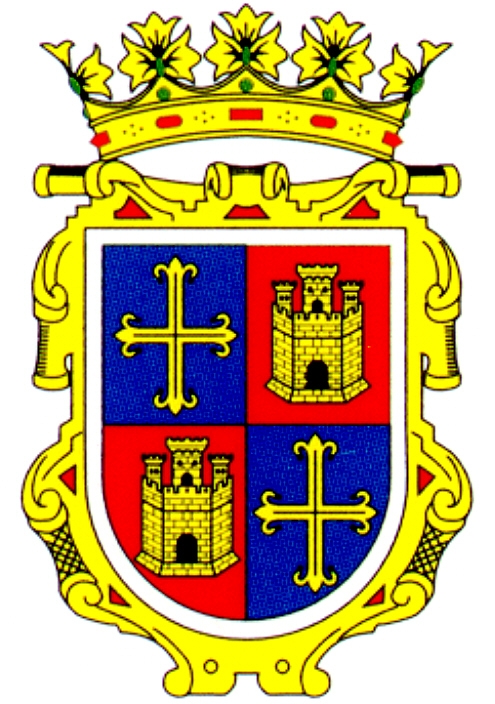 Ayuntamiento de Palencia